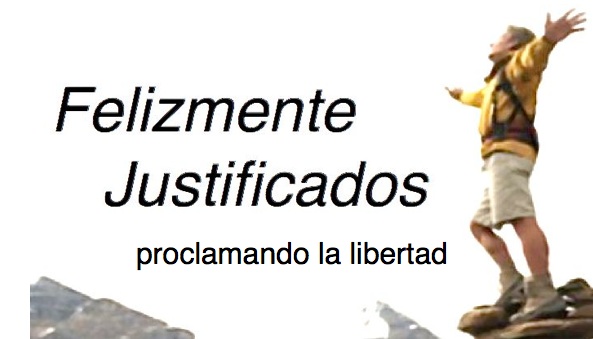 Un guía de estudios en justificación por feporRoger Smalling, D.Min…y nuestra comunión verdaderamente es con el Padre, y con su Hijo Jesucristo. Estas cosas os escribimos, para que vuestro gozo sea cumplido.  1Jn. 1:3-4Catecismo Menor, Pregunta 1: ¿Cuál es el fin principal del hombre? “El fin principal del hombre es el de glorificar a Dios y gozar de El para siempre.”El propósito de esta conferenciaMostrarles como poder tener una comunión más profunda con Dios el Padre y así incrementar el gozo de su salvación. Todos los Cristianos entienden la importancia de glorificar a Dios. Sin embargo no todos logran disfrutar de la comunión con Dios el Padre. Ellos perciben a Dios como una entidad a la que deben servir y no tanto como una persona de la cual pueden disfrutar. Han puesto una barrera entre ellos mismos y el Padre. Esta conferencia les ayudará a identificar cual es esa barrera y como removerla.Las consecuencias de la comunión con Dios el Padre sonUna nueva seguridad de su salvación.Liberación de nuestra conciencia culpable.Evitar tendencias legalistas.Mejor entendimiento de cómo crecer en la gracia.Más confianza en el evangelismo. Los esenciales1. Definición¿La Justificación significa “hacer justo” o “ser declarado justo”? Lucas 7:29; 16:15; 1Tim.3:16Justificación significa  ___________________.	Justificación no significa  ____________________.Justificación: La declaración legal de Dios de que una persona es justa de acuerdo con su ley moral. El fundamento es la justicia perfecta de Cristo imputada al creyente por la fe solamente.Es una declaración______de Dios.La ley moral está vigenteSu fundamento es _____________La justicia es ________al creyenteEl medio es la __________2. La importancia de la justificación – Gálatas 1:6-9¿Cuál es la consecuencia de seguir otro evangelio? ___________¿Cuantas perspectivas correctas del evangelio existen? __________Cuando Pablo usa la palabra justificación, se refiere a ____________. El trasfondo de la justificación3. El problema 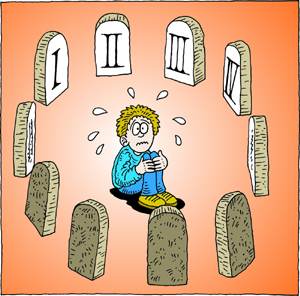 ¿Qué sucede con aquellas personas cuya justicia no excede a la de los escribas o Fariseos?  ___________________________…si vuestra justicia no fuere mayor que la de los escribas y fariseos, no entraréis en el reino de los cielos. Mat. 5:20¿Cómo define la Biblia al ser humano? ____________________	Y creó Dios al hombre a su _________ Gén. 1:27¿Cuál es el principal atributo del carácter de Dios? _______________________, _______, ______, Jehová de los ejércitos; toda la tierra está llena de su gloria.  Is. 6:3	¿Qué es lo que Dios requiere de nosotros que hemos sido creados a su imagen?  ______________________Sed_________, porque yo soy_______.  1Ped. 1:16¿Cuánta obediencia es requerida?  ____________________Sed, pues, vosotros _________, como vuestro Padre que está en los cielos es _________. Mat. 5:484. ¿Que define la perfección? ¿Qué prometió Dios como recompensa por la obediencia perfecta a  la ley y cuantos mandamientos deben ser obedecidos? _____________________Cuidaréis de poner por obra _____mandamiento que yo os ordeno hoy, para que _______ Deut.8:15. La caída de Adán¿Cuál fue  la consecuencia de la caída de Adán?  _____________ …más del árbol de la ciencia del bien y del mal no comerás; porque el día que de él comieres, ciertamente__________.  Gén. 2:17¿Cuáles son las otras dos consecuencias de la caída de Adán? Rom.5:12-19____________________, __________________6. El primer indicio de la solución de Dios al problema de la falta de santidad del hombre ¿Qué le fue atribuido a Abraham por creerle a Dios? ________________Y creyó a Jehová, y le fue contado por __________.  Gén. 15:6¿Que estableció Dios con Abraham para que la relación entre ellos sea posible? _________________________Yo soy el Dios Todopoderoso; anda delante de mí y sé perfecto.  Y pondré mi_____entre mí y ti… Gén. 17:1Gen.17:1,7¿Cuál es la condición? V.1 ____________________¿Cuál es el beneficio? V.7 ____________________¿Quiénes son los participantes? V.7 ____________________¿Cuánto tiempo dura? V.7 ______________________Gálatas Capítulo Tres¿De acuerdo con el versículo 7 quienes son los participantes? ____________¿Cómo llama Pablo al pacto con Abraham en el versículo 8? ___________¿Cuál es la condición en el versículo 9?  ____________________¿De acuerdo con el versículo 14, cual es el beneficio? ____________¿De acuerdo con el versículo 13, de que hemos sido redimidos?  _________¿De acuerdo con el versículo 15, cuanto tiempo dura el pacto?  ____________De Génesis 17 y Gálatas 3, ¿podemos concluir que el pacto con Abraham es el pacto cristiano hoy? ¿Sí o no? _____________7. El propósito de la ley¿Cuál es un propósito principal de la ley?  _________________________…porque por medio de la ley es _________________ Rom. 3:20Pero yo no _______________sino por la ley. Rom.7:7¿Dios requiere todavía que los cristianos cumplan la justicia de la Ley? ¿Sí o no?  _______________Dios, enviando a su Hijo en semejanza de carne de pecado y a causa del pecado, condenó al pecado en la carne; para que la justicia de la ley se cumpliese en nosotros, Rom. 8:3-4¿Está todavía vigente la ley moral?  _______________Todo aquel que comete pecado, infringe también la ley; pues el pecado es_______________.  1Jn. 3:4¿Cómo reacciona Dios ante el incumplimiento de la ley y por qué?  ________Pues la ley produce ira; pero donde no hay ley, tampoco hay transgresión.  Rom. 4:15¿De que nos salva el evangelio? ______________________…estando ya justificados en su sangre, por él seremos salvos de la ira. Rom. 5:98. Obediencia parcial ¿Es valida la obediencia parcial? _________________________Porque el que dijo: No cometerás adulterio, también ha dicho: No matarás. Ahora bien, si no cometes adulterio, pero matas, ya te has hecho transgresor de la ley. Santiago 2:11¿Cuál es la recompensa que nuestra obediencia merece? _____________________Lucas 17:10 Así también vosotros, cuando hayáis hecho todo lo que os ha sido ordenado, decid: Siervos inútiles somos, pues lo que debíamos hacer, hicimos.La solución de Dios9. Cristo, nuestro sustituto ante la ley ¿Qué efecto tuvo el sacrificio de Cristo sobre nuestra relación con la ley?  _____________Y a vosotros, estando muertos en pecados y en la incircuncisión de vuestra carne, os dio vida juntamente con él, perdonándoos todos los pecados,  anulando el acta de los decretos que había contra nosotros, que nos era contraria, quitándola de en medio y clavándola en la cruz,  Col. 2:13-14******Ejercicio grupal…siendo justificados gratuitamente por su gracia, mediante la redención que es en Cristo Jesús, a quien Dios puso como propiciación por medio de la fe en su sangre, para manifestar su justicia, a causa de haber pasado por alto, en su paciencia, los pecados pasados,  Rom. 3:24-25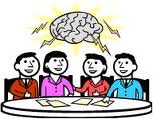 ¿Qué hace que sea posible la gracia de la justificación? _____________¿Cuál es el precio que Jesús pagó por nuestra justificación? _______________
¿Qué es propiciación? ___________________
¿Cómo nos apropiamos de la redención? _____________Fin del ejercicio******¿Cómo se manifiesta la sabiduría divina?_______________Cristo Jesús, el cual nos ha sido hecho por Dios sabiduría, justificación, santificación y redención;  1Cor. 1:30¿Cuál es nuestra relación con la ley como medio para obtener la justicia? ________________________Porque el fin de la Ley es Cristo, para justicia a todo aquel que cree. Rom. 10:4¿Por qué era necesario que Cristo nazca bajo la ley?  ______________________Pero cuando vino el cumplimiento del tiempo, Dios envió a su Hijo, nacido de mujer y nacido bajo la ley, para que redimiese a los que estaban bajo la ley, a fin de que recibiésemos la adopción de hijos.  Gál. 4:4-5¿Es Cristo una adición o un suplemento a nuestra justicia? ¿Sí o no? _______________¿Cuál es nuestra justicia? y ser hallado en él, no teniendo mi propia justicia, que es por la ley, sino la que es por la fe de Cristo, la justicia que es de Dios por la fe;  Filip. 3:9¿Es la sola fe nuestra justicia? ¿Sí o no? ___________la justicia de Dios por medio de la fe en Jesucristo, para todos los que creen en él. Rom. 3:22Consequencias Prácticas¿Que obtenemos como resultado de la justificación? ___________________ Justificados, pues, por la fe, tenemos paz para con Dios por medio de nuestro Señor Jesucristo;  Rom. 5:1¿De qué hemos sido liberados? _____________________Sin temor le serviríamos Luc. 1:74¿Cómo podemos ahora acercarnos a Dios para recibir misericordia, y al mismo tiempo hacerlo con una actitud de confianza? ________________________________Acerquémonos, pues, confiadamente al trono de la gracia, para alcanzar misericordia y hallar gracia para el oportuno socorro.  Heb.4:16¿Por qué tenemos vida eterna? ¿Está basada en el nuevo nacimiento? ¿O está basada en la justificación? Tito 3:4-8  _________________________******Ejercicio grupalNueva seguridad: Rom.8:30-34 (Lea el texto en su Biblia.) ¿Acepta Dios acusaciones en contra de sus elegidos? Si la respuesta es no, ¿por qué?  ________________________________________¿Quién es el único que tiene el derecho de declararlos justos?  _________________________________________
¿Por qué Dios el Padre rechaza las acusaciones en contra de los elegidos? ______________________
¿Qué relación existe entre los elegidos y la justificación?  ___________________
¿Cuál es la relación entre la intercesión continua de Cristo y la seguridad de nuestra salvación?  __________________________________Fin del ejercicio******Nuestra asombrosa libertadLa gran pregunta: Si el pecado no nos condena, ¿que evita que pequemos todo lo que queramos? ******Ejercicio grupalResponda las siguientes preguntas basándose en el siguiente texto: Rom.6:15-18¿El haber  sido librados de la condenación de la ley nos da la libertad de pecar? Si la respuesta es no, ¿por qué?  _________________¿Son los pecadores capaces de no pecar? _____________¿Qué buscan naturalmente los cristianos? _____________¿Cómo se comportan las personas justificadas y sin condenación? __________Ahora, pues, ninguna condenación hay para los que están en Cristo Jesús, los que no andan conforme a la carne, sino conforme al Espíritu.  Rom. 8:1Fin del ejercicio******10. Libertad de conciencia Converse sobre las enseñanzas de estos versículos en relación a la conciencia de pecado de un creyente.¿Cómo afecta el sacrificio de Cristo a nuestra conciencia?  ___________________ Heb.9:13-14¿Cuál es la diferencia entre la conciencia de pecado bajo la ley y bajo la gracia como consecuencia del sacrificio de Cristo? __________________ Heb.10:1-4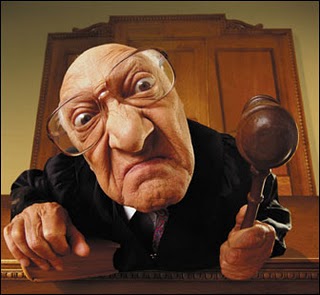 ¿Con qué actitud nos acercamos a Dios a la luz de nuestra conciencia?  ___________________________ Heb.10:2211. 1 Juan¿Cuál es la motivación natural de aquellos que son salvos? _________________Y todo aquel que tiene esta esperanza en él, se purifica a sí mismo, así como él es puro.  1Jn. 3:3¿Quién o qué es la causa de nuestra obediencia? _______________________porque Dios es el que en vosotros produce así el querer como el hacer, por su buena voluntad.  Filip. 2:13¿De qué son incapaces aquellos nacidos de Dios y por qué? ____________Todo aquel que es nacido de Dios, no practica el pecado, porque la simiente de Dios permanece en él; y no puede pecar, porque es nacido de Dios.  1Jn.3:9¿Quién o que evita que los cristianos vivan una vida  practicando el pecado? ¿Es su propia obediencia a la ley y las reglas, o es la obediencia de alguien más? ______________________________Sabemos que todo aquel que ha nacido de Dios, no practica el pecado, pues Aquel que fue engendrado por Dios le guarda, y el maligno no le toca.  1Jn. 5:1812. GálatasPablo exhorta a los cristianos a ser libres de                              .  ¿Qué  es el “yugo de esclavitud”?________________________Estad, pues, firmes en la libertad con que Cristo nos hizo libres, y no estéis otra vez sujetos al yugo de esclavitud.  Gál. 5:1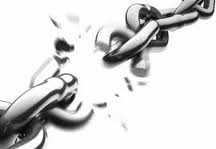 Pablo dice que hemos sido llamados a libertad. ¿De qué libertad está hablando? ¿Qué advertencia nos da?  _____________________Porque vosotros, hermanos, a libertad fuisteis llamados; solamente que no uséis la libertad como ocasión para la carne, sino servíos por amor los unos a los otros.  Gál. 5:13La idea centralHe prometido mostrarles cuál es la barrera que nos impide disfrutar de Dios el Padre completamente. Ponemos reglas entre Él y nosotros como condiciones para que Dios nos acepte más de lo que ya lo ha hecho. Al hacer eso, estamos basando nuestra aceptación con Dios en base a la calidad de nuestra propia obediencia, en lugar de la obediencia de Cristo. La única cosa entre nosotros y Dios el Padre es la cruz y esa no es una barrera. Es una invitación. Dios ya no es nuestro juez, sino nuestro Padre. Su ira ha sido satisfecha y nunca más estará enojado con nosotros. Ya no somos criminales frente a un tribunal.  Somos niños lastimados. Nuestra nueva identidad******Ejercicio Grupal Efesios 1-3Escribe una lista de todas las cosas buenas que los Cristianos son y tienen en Cristo que encuentres en los primeros tres capítulos de Efesios. Pregunta final: ¿Somos pecadores con gracia o santos con remanentes de corrupción? ______________________________________Fin del ejercicio******Este estudio corresponde al material en el libro Felizmente Justificadosdisponible en forma Kindle.